UNESCOCíl: seznámení žáků se světovým kulturním dědictvím UNESCO v České republice a rozšíření slovní zásoby k tomuto tématuCílová skupina: žáci 2. stupně ZŠ a SŠJazyková úroveň: B1Když se řekne UNESCO________________________________________________________Was sind immaterielle Denkmäler der UNESCO?Co patří k nehmotným památkám UNESCO?………………………………………………………………………………………………………………………………………………………………………………………………………………………………………….Ergänze die Lücken im Text mit den richtigen Wörtern und errate, um welches UNESCO-Denkmal es sich handelt.Doplň mezery v textu správnými slovy a uhodni, o jakou UNESCO památku se jedná.Innenräume, geschmückt, Renaissanceschloss, Schauplatz, Spaziergang, Aussehen……………..Ein …………… durch die historischen Gassen zu den Klostergärten gehört zu den unvergesslichen Erlebnissen. Interessant ist ebenfalls das Museum „Portmoneum“ mit Wandmalereien von Josef Váchal. Das …………… aus der zweiten Hälfte des 16. Jahrhunderts ist ein wichtiges Beispiel eines italienisch beeinflussten Arkadenschlosses. Trotz der Neugestaltung der …………… hauptsächlich gegen Ende des 18. Jahrhunderts hat das Schloss sein fast unberührtes …………… aus der Renaissance behalten. Die Fassade des Schlosses ist mit mehreren tausend Sgraffiti mit Motiven ……………, die sich angeblich nie wiederholen. Dank seiner ausgezeichneten Akustik wird der zweite Hof des Schlosses jedes Jahr zum …………… des internationalen Musikfestivals.Übersetze die fettgedruckten Wörter aus Übung 2.Přelož slova z cvičení 2, která jsou vyznačena tučně.Gassen – …………………………..unvergesslichen – …………………………..Wandmalereien – …………………………..Neugestaltung – …………………………..unberührtes – …………………………..ausgezeichneten – …………………………..Schau dir das Video an und beantworte die Fragen.Podívej se na video a odpověz na otázky.Was unterstützt das UNESCO - Weltkulturerbe?Co podporuje světové kulturní dědictví UNESCO? …………………………………………………………………………………………………………………….Wann wurde die Organisation UNESCO gegründet? Kdy organizace UNESCO vznikla?In der Zeit der Ersten RepublikNach dem Zweiten WeltkriegNach der Samtenen RevolutionWelche Voraussetzungen muss ein Denkmal erfüllen, um in die UNESCO-Liste aufgenommen zu werden?Jaké předpoklady musí památka splňovat, aby byla do UNESCO seznamu zapsána?…………………………………………………………………………………………………………………….Wer entscheidet über die Auswahl? Kdo rozhodne o výběru?…………………………………………………………………………………………………………………….Gehört Böhmisch Krumau zur UNESCO - Liste?Je Český Krumlov na seznamu UNESCO?JaNeinErgänze die fehlenden Vokabeln in der Tabelle.Doplň chybějící slovíčka v tabulce.Benenne die Bilder mit den UNESCO-Denkmälern.Pojmenuj památky UNESCO na obrázcích.							2) 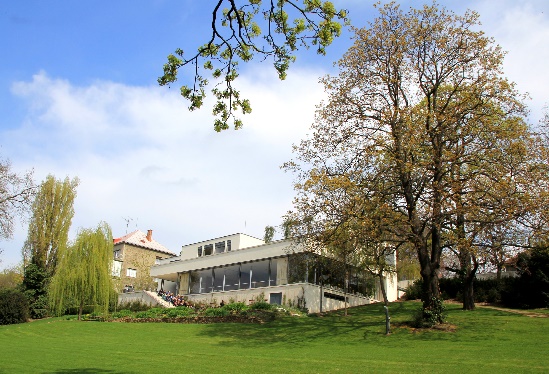 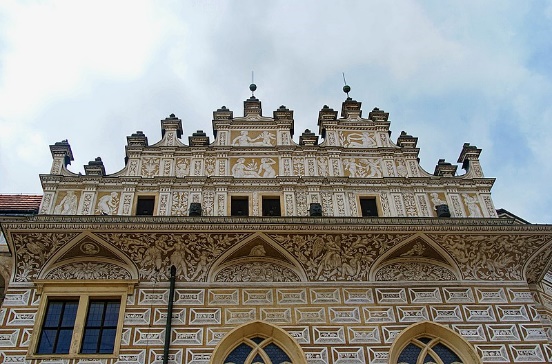 							4) 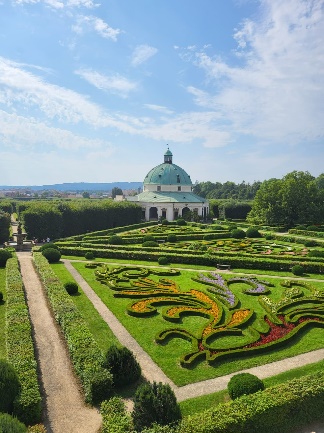 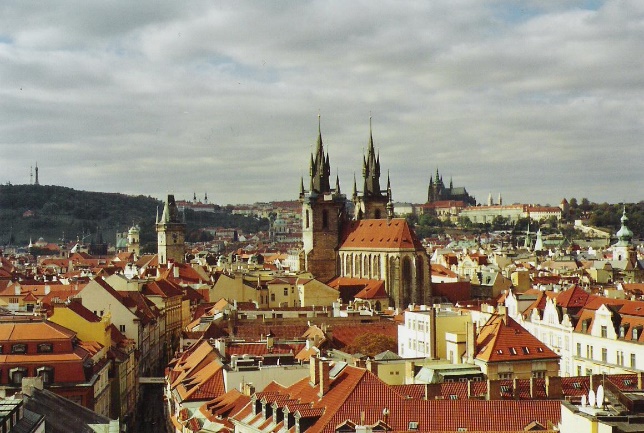 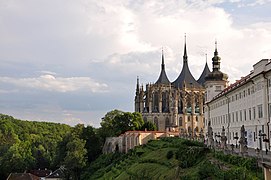 6) 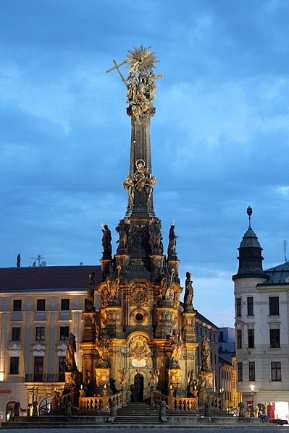 Wähle ein UNESCO-Denkmal und beschreibe es!Vyber si jednu UNESCO památku a popiš ji!……………………………………………………………………………………………………………………………………………………………………………………………………………………………………………………………………………………………………………………………………………………………………………………………………………………………………………………………………………………………………………………………………………………………………………………………………………………………………………………………………………………………………………………………….Co jsem se touto aktivitou naučil(a):……………………………………………………………………………………………………………………………………………………………………………………………………………………………………………………………………………………………………………………………………………………………………… Autor: Barbora Martinčíková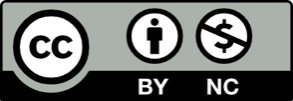 Toto dílo je licencováno pod licencí Creative Commons [CC BY-NC 4.0]. Licenční podmínky navštivte na adrese [https://creativecommons.org/choose/?lang=cs].Obrázek 1: https://commons.wikimedia.org/wiki/File:Litomy%C5%A1l_-_1568_Renaissance_Castle_with_sgraffito_decoration_24.jpgObrázek 2: https://commons.wikimedia.org/wiki/File:Vila_Tugendhat_Brno_2016_3.jpgObrázek 3: vlastní zdrojObrázek 4: https://commons.wikimedia.org/wiki/File:Prag-totale.jpgObrázek 5: https://commons.wikimedia.org/wiki/File:Kutn%C3%A1_Hora_(38631632681).jpgObrázek 6: https://commons.wikimedia.org/wiki/File:Holy_Trinity_Column_in_Olomouc_blue_hour_2015-08.jpgTSCHECHISCHČESKYDEUTSCHNĚMECKYdas Welterbekulturapamátkydie Denkmäler die Stadtpřírodaspazieren gehenturistikennenlernendas Schlossder Schutzcelosvětovýdie Traditionhrad